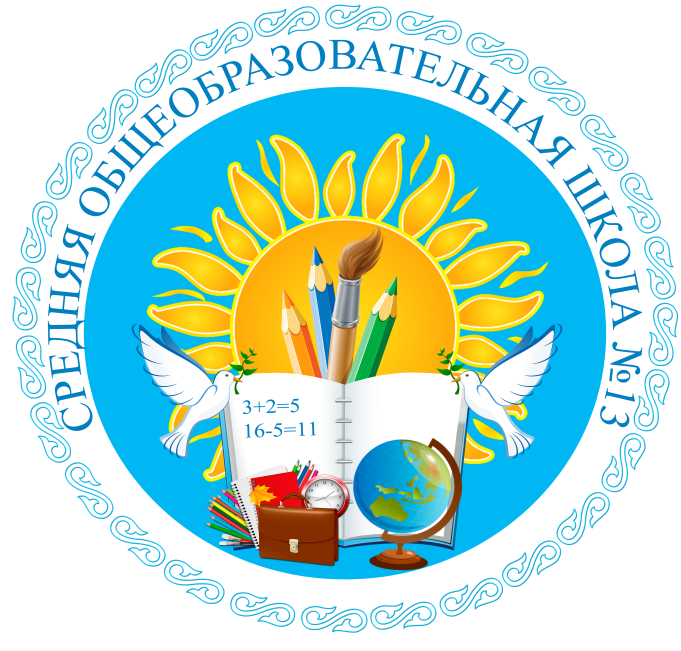 ОТКРЫТЫЙ ДОКЛАД о  состоянии и развитии системы образования средней общеобразовательной школы № 13 г.Павлодарав 2015-2016 учебном годуПавлодар, 2016г.        Ежегодный открытый доклад  является информационно-аналитическим обзором состояния учебно-воспитательного процесса в СОШ№13 в текущем учебном году, он определяет на основе анализа данных статистики и образовательного мониторинга реализацию основных приоритетов развития школы, результаты и проблемы   функционирования и развития.          Основанием для написания содержания материала послужила система индикаторов – аналитических расчетных показателей, содержательно характеризующих все составляющие образовательной системы школы.          Цель данной работы – обеспечить всех участников образовательного процесса аналитической информацией для выработки стратегии и принятия управленческих решений, направленных на дальнейшее повышение качества образования.Ответственный редактор: Камиева С.М., директор СОШ №13 г. Павлодара, учитель высшей категорииСоставители: Камиева С.М., директор школыБойченко С.А., зам. директора по  учебно-воспитательной работеСОДЕРЖАНИЕ1. Введение ……………………………………………………………………………….  42. Общая характеристика школы ………………………………………………………    5 3. Масштаб и доступность      …………………………………………………………..    6-104. Ресурсное обеспечение образовательного процесса ………………………………..   10     Педагогические кадры …………………………………………………………………10-16     Материально-техническая  база…………………………………………………… .  .17-195. Организация учебно-воспитательного  процесса ……………………………………  19-386. Результаты функционирования и развития системы образования………………….. 39-437. Основные выводы………………………………………………………………………..438.Приложение.........................................................................................................................44-45ВВЕДЕНИЕ.          Цель образования - создание образовательного пространства по формированию ключевых компетенций всех участников образовательного процесса как условия достижения нового качества образования, реализующегося  в разных областях науки и социального партнерства.            Приоритет качества образования определен Государственной Программой развития образования Республики Казахстан на 2011-2020 годы, утвержденной Указом Президента Республики Казахстан от 7 декабря 2010 года № 1118.          Качество образовательных услуг, предоставляемых потребителям, становится определяющим фактором оценки деятельности системы образования.         Открытый доклад является ресурсом повышения эффективности управления качеством образования, он позволяет ежегодно информировать родителей, учащихся и общественность об итогах образовательной деятельности по предоставлению образовательных услуг.  При этом предоставляемая информация отвечает таким принципам как доступность, объективность и открытость информации о состоянии качества образования.           Открытый доклад позволяет выявить проблемы управления качеством образования в школе, обеспечить образование, соответствующее социальному и региональному заказам, через комплексный анализ эффективности механизмов функционирования действующей системы образования.           Таким образом, цель доклада - проведение сопоставительного анализа для выявления положительного опыта, определения тенденций и проблем, внешних образовательных потребностей и внутреннего потенциала школы  с последующим принятием мер по выстраиванию траектории приближения к качественному образованию.I. ОБЩАЯ ХАРАКТЕРИСТИКА ШКОЛЫ1.Юридический адрес:  140008 г. Павлодар, улица Ломова 145/1, тел.: 67-21-322.Проектная мощность - 1083.Количество классов – комплектов:  244. Количество обучающихся:484                                1 смена  – 372                                  2 смена –1125. Педагогический состав: 39  педагогов     Образование:   высшее – 37                                 средне-специальное – 26. Административно-хозяйственный персонал:Директор  – 1Зам. директора – 4Зав. библиотекой – 1Старшая вожатая – 1Психолог – 1Социальный педагог – 1Педагог – организатор НВП -1 7.Учебная и материально-техническая  база школы: Здание школы - нетиповое (год ввода в эксплуатацию - 1978) Учебные кабинеты – 19 Спортзал – 1 Бассейн - 1 Школьная библиотека и читальный зал  – (книжный фонд - 14662)  Медпункт – 1 Процедурный кабинет -1 Столовая – 1 (сто посадочных мест) Кабинет информатики -1 (11 компьютеров) Специализированных кабинета -3 (биология, физика, химия) Кабинеты общего назначения -2 (русский язык -13 компьютеров, иностранных языков -11    компьютеров) Интерактивные доски-4. Компьютерная техника - 1258. Вариативность обучения. - Классов с углубленным изучением – 2 (английский язык-9а, информатика-5а). - Гимназических классов - 4 - Спецкурсов по предметам – 32. -Профильное обучение – 10, 11 классы, направление естественно-математическое,     профиль математический.II.   МАСШТАБ И ДОСТУПНОСТЬ(сеть классов, контингент учащихся, охват образовательными программами, особенности школы по обеспечению доступности)          Основными показателями, характеризующими масштаб и доступность системы образования, являются 100% охват детей школьного возраста микрорайона школы обучением и положительная динамика   качества образовательных услуг.            Сопоставительный анализ  контингента учащихся  (таблица №2.1) показывает положительную динамику,  по-прежнему в начальной школе наблюдается увеличение как количества учащихся на 3% (так, доля учащихся начальной школы в 2014-15г.-51%, в 2015-16г.-54,1%), так и классов-комплектов (с 10 до 12), увеличилось количество учащихся 1-х классов (с 60-ти в 2014-15 уч.г. до 83-х в 2015-16 уч.г.) Возникновению данной тенденции способствовала деятельность коллектива по формированию положительного имиджа школы, повышение качества преподавания, создание объективных условий по предоставлению качественных образовательных услуг.Таблица 2.1. Динамика изменения количества класс-комплектов и контингента учащихся.Диаграмма №2.1 Количество классов школы по ступеням обучения.Диаграмма №2.2 Количество учащихся школы по ступеням обучения.          Вопросы создания условий для получения всеми детьми школьного возраста обязательного среднего образования находятся на контроле администрации школы, налажен учёт контингента микрорайона. Анализ показывает увеличение доли учащихся, обучающихся в школе по отношению к общему количеству школьников, проживающих в микрорайоне, так, в 2014-15 данное соотношение составляло 39,7%, в 2015-16 - 49,7%.                 Решению задачи повышения качества обучения способствует наличие классов, работающих по программам повышенного уровня (диаграмма №2.3), на протяжении трёх лет наблюдается  тенденция их увеличения. Диаграмма №2.3 Количество классов и учащихся, обучающихся по программам гимназического компонента.          Число гимназических классов увеличилось до 4-х  (со 2-го по 5-й классы), количество учащихся, обучающихся по гимназическому компоненту, возросло с 70 уч-ся в 2014-2015 учебном году  до 92-х в 2015-2016.Также  увеличилось количество классов, с углубленным изучением предметов.Диаграмма №2.4 Количество классов и учащихся с углубленным изучением предметов.          Всего классов с углубленным изучением предметов - 2 (9а класс - английский язык, 5а-информатика), доля учащихся, изучающих предметы углубленно, -8,6%, что на 4,41% больше по сравнению с предыдущим учебным годом. 	В 2015-16 учебном году школа была включена в эксперимент по внедрению трёхъязычного обучения. В Программу развития школы включена подпрограмма и разработан план внедрения трёхъязычия, согласно которому  преподавание истории Казахстана осуществляется на казахском языке (в 7а классе), кроме того, развернулась широкая компания по пропаганде и внедрению трёхъязычия: все внешкольные мероприятия стали проводиться с использованием трёх языков, в фойе школы размещёны информационный стенд, плакаты, открыта вкладка на сайте школы. Организованы спецкурсы по расширению и углублению коммуникативных навыков при изучении языков. Реализация плана по внедрению трёхъязычия является первыми шагами к осуществлению полиязычия.          Профильное обучение функционирует в 2-х классах (10 класс - 10 учащихся, 11 класс - 11 учащихся). Обучение направлено на реализацию естественно-математического направления, математического профиля. Данный профиль предполагает реализацию  целей  общеобразовательного курса математики на более высоком уровне. Выбор  профиля обусловлен необходимостью  обеспечить  повышение функциональной грамотности   и социальную  адаптацию  учащихся.  Эффективное достижение   указанных  целей  решается введением профильного обучения, которое  ориентировано на  индивидуальное обучение  и социализацию учащихся  с учетом реальных потребностей  рынка.              Подтверждением целесообразности и соответствия выбранного профиля обучения интересам и образовательным потребностям выпускников является выбор учащимися пятого предмета на ЕНТ и государственных экзаменах, а также профессий и специальностей для продолжения обучения в вузах и колледжах.Диаграмма №2.5. Доля выпускников, поступивших в вузы и колледжи по профилю обучения  (естественно-математическое направление).          Вариативная часть  учебного  плана ориентирована на запросы родителей и интересы обучающихся и  включает  в себя  широкий спектр спецкурсов. Всего в течение учебного года функционировало 29 спецкурсов и прикладных курсов по  математике, казахскому языку, русскому языку, биологии, химии, географии, английскому языку, информатике, технологии, а также 1 факультатив по религиоведению. Программы спецкурсов включают материал исследовательского и творческого характера, что позволило расширить познавательный интерес учащихся, мотивировать их на творческую и поисковую деятельность.          Таким образом,  разработка механизмов развития профильной подготовки требует преемственности содержания, методов и средств обучения на всех уровнях обучения.Программой развития школы  определено:- дальнейшее расширение сети гимназических классов. К 2020 году число гимназических классов должно составить 9 классов,  42,8% от общего количества классов-комплектов;-увеличение классов с углубленным изучением предметов, расширение спектра предметов с углубленным изучением (английский язык, информатика, математика, биология);-увеличение классов с реализацией трёхъязычного обучения;-расширение количества профилей (включая гуманитарное направление), что даст возможность выбирать направления обучения, составлять индивидуальные образовательные маршруты для учащихся с учетом их склонностей и образовательных интересов.III.  РЕСУРСНОЕ ОБЕСПЕЧЕНИЕ ОБРАЗОВАТЕЛЬНОГО ПРОЦЕССА(качественный состав педагогических кадров, обеспеченность педагогическими кадрами, повышение квалификации, материально-техническая база)            Одним из факторов, влияющих на качество образования, является обеспечение его необходимыми ресурсами:           •  стабильным педагогическим коллективом;            •  развитой материально-технической базой;            •  рациональным использованием финансовых ресурсов. 3.1. Педагогические кадры.         На повышение качества обучения учащихся влияют многие факторы, но решающую роль играют всё-таки учителя, которые должны обладать высоким уровнем профессионализма, внедрять новые подходы обучения и преподавания, постоянно совершенствовать школьную практику.           В учебном процессе школы  задействовано 39 педагогов. Педагогический коллектив отличается достаточно высоким уровнем качественного состава: все педагоги имеют соответствующее образование,  неспециалистов нет. С высшим образованием - 94,4%  педагога, 5,5% - со средне-специальным педагогическим.           С высшей категорией 37,83 (2014-15 -42,4%), с первой - 24,32 (2014-15- 21,2%), таким образом, высшую и первую категории имеют 62,15%, в 2014-2015 учебном году - 63,6%  педагогов, отрицательная динамика составила 1,45%. Уменьшение произошло за счёт ухода пенсионеров и прибытия молодых специалистов. Тем не менее, по доле педагогических работников с высшей и первой категориями школа превысила республиканский показатель 2020 года (достижение целевого индикатора ГПР 2020 года - 52%).Диаграмма №3.1.1.Доля педагогов с высшей и первой категорией.           В целом, наблюдается тенденция, когда коллектив школы стремится сохранить свой качественный состав, что способствует внедрению в учебный процесс современных методик, технологий, интерактивных методов обучения, а также повышению качества образования.Диаграмма 3.1.2.Квалификационные показатели педагогов к результатам ЕНТ в процентном соотношении.       Наивысший показатель (100%) по качественному составу педагогов, имеющих высшую и первую категории, наблюдается у учителей русского языка, физики, биологии, географии, информатики; самый низкий показатель выявлен у учителей эстетического цикла (10,8% от общего количества педагогов). При этом по сравнению с прошлым учебным годом выявлена положительная динамика учителей с первой и высшей категорией среди учителей начальных классов, увеличение произошло за счёт прибытия учителя с высшей категории. Таблица 3.1.1.  Квалификационные показатели педагогов, имеющих высшую и первую категории, по предметным МО в процентном соотношении.         Наивысший показатель по качественному составу наблюдается в МО учителей общественно–гуманитарного  (18,9%).          Наибольшее значение доли учителей, не имеющих категории, наблюдается по-прежнему в МО начальных классов (8,1%): причина- приём молодых специалистов и педагога, работающего ранее не по специальности в другой области.    Таблица 3.1.2.  Квалификационные показатели педагогов, не имеющих категории, по предметным МО в процентном соотношении.        Анализ педагогических кадров по возрасту (диаграммы №3.1.3), выявил тенденцию отрицательной динамики процесса омолаживания коллектива, средний возраст которого составил 42 года. Диаграмма №3.1.3. Распределение педагогических кадров по возрасту.     Преобладают учителя в возрасте от 31-40 – 35,13% (2014-15-20,5%), это продуктивный возраст, затем по возрастному составу следуют учителя от 41-50 -21,6%, учителя предпенсионного и пенсионного возраста по-прежнему преобладают в начальных классах. Причина кроется в дефиците учителей начальных классов в целом по городу Павлодар, эта же тенденция наблюдается среди учителей математики (в 2015-16 учебном году на работу был принят учитель математики пенсионного возраста, так как вакантное место не было восполнено молодым специалистом).      Таким образом, школа испытывает потребность в учителях начальной школы и математики.       В то же самое время характеристику коллектива по стажу работы (диаграмма №3.1.4) можно считать благоприятной для организации эффективного образовательного процесса.      Деятельность администрации в направлении омоложения кадрового потенциала гармонично сочетается с тенденцией сохранения в составе педагогического коллектива зрелых педагогов, обладающих готовностью к передаче профессионального опыта молодым педагогам и выполнению стратегических задач, сформированных в программе развития школы. Диаграмма№.3.1.4. Распределение педагогических кадров по стажу.        Таким образом, стабильность коллектива, высокий уровень качественного состава, обеспечивает повышение профессионального уровня учителей и улучшение школьной практики.           Совершенствование профессионального  мастерства педагогами осуществляется через повышение квалификации, что также обеспечивает качественное преподавание и, соответственно, гарантирует повышение показателей обученности учащихся.       Если в 2013-2014 году прошло курсовую переподготовку –34,2% педагогов, в 2014-2015 - 15%, то в 2015-2016 – 27%.Из них по электронному обучению (семинары ЦИТ) - 6.Курсы предметные-10, из них 2  хозрасчётные («Өрлеу», Академия при Президенте).Административные - 1Курсы з-го уровня - 1По месту проведения:ЦИТ-6Өрлеу-9      При этом курсы по обновлению содержания прошли 8 учителей (21,6%): физическая культура–Нургалиева Д.А., казахский язык-Садымова З.А., Оспанова С.Т., Бексеитова А.К., английский язык- Оспанова И.Е., музыка – Тютенова Ж.Е., тренерские курсы – Беймурзинова А.К., начальные классы - Яковлева Л.В.       В нынешнем учебном году осуществляет педагогическую деятельность 18,92% педагогов, прошедших уровневые курсы, что на 3,92% больше по сравнению с предыдущим годом. Но данный показатель не достиг целевого индикатора ГПРО по состоянию на 2016 год на 1,08% (20%).      В 2015-2016 учебном году не прошли плановую переподготовку 8% учителей по специальностям: начальные классы, самопознание, физика, таким образом, государственный  заказ по-прежнему полностью не удовлетворяет  потребность  школы.                           В процессе исследования и реализации темы школы, методического объединения, учителя  стремятся изучить и внедрить  инновации в педагогику. По-прежнему высок процент учителей, использующих в своей работе педагогические технологии. Результат внедрения  инновационных технологий был представлен на открытых уроках в рамках аттестации педагогов, а также в ходе проверки состояния преподавания истории, данные уроки получили высокую оценку методистов и коллег.         Повышая свой образовательный уровень,  учителя активно посещают городские  творческие группы, в 2015-16 учебном году данной категории учителей было организовано 50%. Кроме того, 10 учителей посещало оргдеятельностные игры, по итогам участия в которых получили статус тренера городского уровня по технологии критического мышления два педагога (Оспанова И.Е.- английский язык, Аскарова Л.Ж. -история) На данный момент в школе работает 18,92% педагогов, получивших статус  тренера различных педагогических технологий, что на 3,92% больше по сравнению с предыдущим учебным годом.      На базе школы действует 4 творческие группы по внедрению педагогических технологий (ЛОО, критического мышления, Step bi step),  а также ТГ по изучению и внедрению критериального оценивания. Данные группы посещает 70,72% (в прошлом учебном году было 68,5%), в ТГ входят учителя разных специальностей, это способствует планомерной реализации целей и задач  методической службы школы  (таблица №3.1.3)Таблица 3.1.3. Применение образовательных технологий и современных методик.     Кроме того, на базе школы действует сетевое сообщество учителей, деятельность которых была направлена на решение проблемы низкого качества обучения через эффективное освоение критериального оценивания, поэтому творческой группой сертифицированных учителей школы была определена тема исследования: "Как оценивание по критериям стимулирует у учащихся стремление к объективному взаимо- и самооцениванию?"     Все внедряемые преобразования в практике исследования были осуществлены по двум приоритетным направлениям: содействие улучшению деятельности по формированию и развитию учебных достижений учащихся в режиме оценивания по критериям через взаимо- и самооценивание, а также совершенствование компетенций учителей в практике преподавания и обучения в выше обозначенном фокусе исследования.              По итогам реализации темы Исследования на уровне школы была проведена конференция и создано методико-дидактическое пособие «Задания по развитию функциональной грамотности», в разработке которого приняли участие 13 педагогов школы разных предметов (рецензировано пособие доцентом кафедры географии и химии Павлодарского государственного педагогического института Мукановой Р.Ж.)       Особое внимание в школе уделено молодым специалистам, так, в школе функционирует  «Школа молодого учителя», руководитель – Кулик Г.Н. В 2015-2016 учебном году в работе школы приняло участие 3 молодых специалиста ( Тютенова Ж.Е.-учитель музыки, наставник-Киселёва О.В., Волкова К.Д.- педагог-психолог, наставник – Артюхова В.Г., Лютова Т.Е.-учитель начальных классов, наставник – Гарусова Е.Н.) Наставники совместно с руководителем ШМУ и завучем школы посещали уроки, проводили консультации по определению целей, этапов  урока, отбора содержания материала, освоения педагогических методик и технологий. Данная работа способствовала тому, что в течение учебного года молодые специалисты приняли активное участие в повышении своего профессионального уровня. Таким образом, педагогический рост молодых учителей целенаправленно сопровождался методической поддержкой.     В 2015-2016 учебном году активизировалась работа со СМИ,  а также увеличилось количество выступлений на конференциях, так, 2 учителей приняло участие в трансляции телеканала «Казахстан-Павлодар», в ток-шоу «В центре внимания», на областном радио также выступило два учителя, приняло участие в международных и республиканских конференциях и семинарах пятеро учителей, данные достижения способствуют популяризации педагогического опыта.      С целью обмена опытом на базе школы для учителей города было проведено два практических семинара,  посвященных вопросам внедрения педагогических технологий, а также подготовке к PIRLS.        Одной из форм повышения профессиональной компетентности является участие педагогов в профессиональных конкурсах, анализ  результатов показывает, что в 2015-2016 учебном году увеличилась результативность участия педагогов в профессиональных конкурсах. Кроме традиционных побед в городском конкурсе интернет-фестиваль «Современный урок» (Аскарова Л.Ж.- история (1 место), Васильев А.В. – НВП (1 место), Блок Н.Л. – информатика (1 место), Лысенко Е.В. – физика ( 1 место), Кадакова С.Ю.-география (2 место), Волкова – психология (3 место), Тютенова Ж.Е.-музыка (3 место),  педагоги школы показали высокие результаты, участвуя в областных семинарах и конференциях,  Бойченко С.А. – областной семинар по анализу и внутришкольному контролю,  Артюхова В.Г. - областной семинар "Общие подходы к оказанию психологической помощи при кризисе в подростковом возрасте", Лысенко Е.В. - дистанционный научно-практический семинар "Реализация компетентностного подхода в процессе обучения физики".       По итогам дистанционной республиканской олимпиады (КИО) стали призёрами следующие учителя: физика – Лысенко Е.В., психология -  Артюхова В.Г., Волкова К.В.              Стал призёром городского конкурса методико-дидактических пособий учитель английского языка (Оспанова И.Е. – 2 место).         Восемь учителей приняли участие в областном конкурсе «Лучший интерактивный урок».       Таким образом, результативное участие в профессиональных конкурсах в 2015-2016 учебном году показало 52% педагогов, что на 12% больше по сравнению с  2014-2015 учебным годом.        Также наблюдается положительная динамика процента учащихся, которых результативно подготовили педагоги к различным конкурсам и соревнованиям. Так,  если в 2013-2014 учебном году подобных учащихся от общего количества школьников было 9,2%,   в  2014-2015 учебном году-10%, то в 2015-2016 учебном году – 12,79%.       Таким образом, анализ научно-методической работы позволяет сделать вывод о том, что методическая проблема школы, вытекающие из неё проблемы методических объединений, служб, темы самообразований учителей, тематика заседаний научно-методического совета, коучингов, семинаров, проведённых методических мероприятий соответствуют основным задачам школы и направлены на успешное их решение; деятельность научно-методического совета и методических служб направлена на создание условий для развития педагогического мастерства, повышения уровня профессионального саморазвития учителей, проектирование и реализацию  системы работы, выполнение инновационных проектов. В школе работает способный педагогический коллектив, создана система, которая позволяет совершенствовать педагогическое мастерство.                    Вместе с тем, при высоком участии педагогов в предметных олимпиадах по-прежнему наблюдается отсутствие призовых мест, что свидетельствует о недостаточном уровне предметных знаний и умений ряда педагогов, недостаточное количество учителей школы делятся своим опытом работы, стремится представить его в периодических изданиях и участвует в профессиональных конкурсах, поэтому необходимо продолжить  стимулирование  педагогов через рейтинговую систему.3.2. Материально-техническая база школы  (наличие кабинетов, информатизация образования, обеспеченность учебниками, учебно-методической и научной литературой, доступом к Интернет, интерактивными досками, библиотечный фонд)          Важной составляющей современного образования является материально-техническое обеспечение, внедрение современных информационных технологий, которые оказывают положительное влияние на качество организации образовательного процесса.          Школа функционирует в приспособленном здании (здание детского сада). Общая площадь всех помещений - 2434 кв.м., рабочая площадь помещений -2130 кв.м. Имеется спортивный зал (в основном использующийся как гимнастический зал), бассейн (для учащихся 1-5 классов). В 2013 году на спортинвентарь было выделено 291 400 тенге, в 2016 году планируется обновление спортинвентаря на 2 миллиона  тенге.                       Соответственно, спортивные достижения учащиеся показывают по лёгкой атлетике, гимнастике, акробатике, футболу и  зимним видам спорта, так как по другим видам спорта отсутствуют условия развития.         В школе имеется в наличии 19 предметных кабинетов, оснащённых современной компьютерной техникой. В 2013, 2014 годах было выделено 715 800 и, соответственно,  935 300 тенге на приобретение возрастной мебели. Таким образом, все 19 кабинетов обеспечены возрастной мебелью.          Функционирует 4 специализированных кабинета (информатика, биология, физика, химия).             По итогам городских конкурсов предметных кабинетов предметные кабинеты школы входят в десятку лучших, ряд из них являются победителями (кабинет русского языка), призёрами (начальная школа, география, казахский язык, биология, технология (мастерская для девочек).          В условиях глобализации казахстанская система образования 2020 года должна стать конкурентоспособной  европейскому образованию и функционировать как часть единого мирового информационно-образовательного пространства.            С целью повышения эффективности  методической работы,  полной  реализации запросов  педагогов в школе  продолжается  деятельность  по внедрению в учебно-воспитательный процесс передовых методик обучения с использованием информационно-компьютерных технологий, данная работа велась по трем направлениям:- расширение информационного пространства школы;- повышение информационно - компьютерной компетентности педагогов;- повышение информационно - компьютерной грамотности учащихся.            С 2012 года в школе внедряется электронное обучение. Компьютерный парк школы соответствует требованиям современных информационных технологий: всего компьютеров в школе 125, из них 118 ученических, все подключены к широкополосному интернету. В школе функционирует 4 интерактивные доски, 6 мультимедийных и интерактивных проектора.           За последние три года уменьшилось количество учащихся на один компьютер, данный показатель составил  4,17 ученика на один компьютер от общего контингента школы (что превышает республиканский показатель в ГПРО - на 2016 год 10%) и 1,87 по отношению к учащимся 5-11 классов, изучающих информатику в рамках ГОСО.         Педагоги  проводят уроки и пробные тестирования с использованием режима on-line, организован свободный доступ к ресурсам Интернет во второй половине дня, что дает возможность использовать Web-ресурсы для подготовки к  учебному процессу.         По информатике функционирует сеть спецкурсов: во 2-5 классах первичное ознакомление с информационными технологиями.         В 2016 году планируется введение спецкурсов по робототехнике, в этой целью учитель информатики и системный администратор прошли соответствующие курсы.        С 2008 года работает школьный сайт, включающий информацию об истории школы, новости школьной жизни, фотогалерею, информацию по подготовке к ЕНТ, ВОУД, методические разработки, статьи, тесты, информацию библиотеки, социально-психологической службы, детской организации, функционирует вкладка "Виртуальная приёмная". Вся информация предназначена для педагогов, учащихся, родителей, общественности и реализует их запросы и интересы, что позволяет своевременно реагировать и вносить изменения в организацию учебного процесса. Информация представлена на двух языках. Ежегодно сайт школы участвует в профессиональных конкурсах, его работа отмечается грамотами за информированность и мобильность.       Планомерно увеличивается количество педагогов, овладевших компьютерными технологиям,  55,5% учителей  прошло курсы по работе с интерактивной доской, 41,6% освоили курсы по электронному обучению.Таблица №3.2.1 Показатели уровня информационной грамотности педагогов.       Кроме того, педагоги активно участвуют в различных профессиональных конкурсах с применением ИКТ:-в республиканской  интернет-олимпиаде (КИО), всего участников - 8, призовые места - физика-1, психология-2;-в областном  конкурсе  "Лучший интерактивный урок", участников -10,  призовые места-1 (учитель английского языка Беймурзинова А.К.);- в городском интернет –фестивале "Современный урок-2016", участников 12,  призовые места учителей  информатики, физики, музыки, психологии, географии, НВП, истории;        На базе школы было организовано два профессиональных конкурса: «Современный урок», «Моя ИТ идея», данная работа  позволила педагогам совершенствовать свои информационные навыки.        Каждое предметное МО имеет электронную базу, что позволяет систематизировать учебный материал и активизировать учебный процесс.          В управлении школой, как видно из приложения, ИКТ используется с каждым годом всё активнее. Созданы: 1.Электронная база  учащихся                                          2. База детей микрорайона.                             3. Электронная база педагогических кадров.                     4. База тренировочных тестов                                    5. Электронные базы предметных МО. 6. Мониторинг  результатов  обученности  учащихся.         7. Электронное расписание уроков.             Информационно-образовательным и культурным центром школы является библиотека общей площадью 120 кв. метров. Библиотека имеет читальный зал на 20 мест. Оснащена компьютерами нового поколения в количестве 7 комплектов. Книжный  фонд  в 14 662  экземпляров  (средняя  обеспеченность учебниками за счет фонда школьной библиотеки – 13 учебников на 1 учащегося) . Электронных учебников - 243 экз.,   из них 1-4 классы -95, 5-11 - 148 шт., в том числе на одного ученика в 1-4 классах - 2,3, в 5-11 - 9.       Столовая школы нетиповая, общее количество мест –100. Охват горячим питанием составляет 70,1%, по сравнению с предыдущим учебным годом выявлена отрицательная динамика, которая составила 1,9%, бесплатным горячим питание пользовалось 24,74% учащихся, по сравнению с предыдущим учебным годом произошло уменьшение на 2,26%.        С 2012 года обновляется оборудование для столовой, так,  в 2012 году были закуплены холодильник-108,5 тенге, холодильная витрина-63,8 тенге, электроплита-176,6 тенге, миксер-88,0 тенге,  в 2014 году общее оборудование на 731,5 тыс тенге, в 2015,2016 гг. поставка оборудования для столовой не осуществлялась.           Медицинский кабинет представлен 2 помещениями:процедурным кабинетом и кабинетом врача, кабинет лицензирован.IV.     ОРГАНИЗАЦИЯ УЧЕБНО-ВОСПИТАТЕЛЬНОГО ПРОЦЕССА       (Качество организации УВП на всех уровнях и ступенях образования, обновление содержания образования, профильное обучение, воспитательная работа).        Приоритетным для школы является организация и систематизация  педагогической деятельности по повышению качества образовательных услуг через формирование функциональной грамотности, обновление содержания образования посредством углубленного изучения предметов, внедрения гимназического компонента, предпрофильного и профильного обучения, трёхъязычия в обучении, функционирование спецкурсов, освоение инновационных педагогических технологий, создание условий для  овладения  системными знаниями в области информационно-коммуникационных технологий, интегрирования образовательного процесса с научно-исследовательской деятельностью учащихся и учителей, совершенствование воспитательного процесса.Таблица№4.1.Качество знаний по ступеням обучения.          Качество знаний остаётся стабильно оптимальным в начальной школе (52,73%), допустимым в среднем (28%) и в старшем – (33,33%) звене. Высокий уровень обученности наблюдается в 1а-100%, 1б-90%, 2а-75%, 4а-71% классах, 2а,4а классы гимназические, подтверждающие свой статус.      В среднем звене, в целом, выявлена положительная динамика, которая составила 2,3%, показатели критического уровня наблюдаются в 5б-17,9%, 6а-17,39%, 9б-12,5% классах. Наибольшие показатели обученности продемонстрировали учащиеся 5а класса (59%-оптимальный уровень), 6б класса (52%-оптимальный уровень).       В целом,  сравнительный анализ показывает уменьшение качества знаний по школе   (с 44,5% до 42%) (диаграмма №4.1), а значит, и уменьшение количества отличников         (с 677% до 5,45%) и хорошистов (с 36,7% до 36,06%) (таблица №4.2), данный факт указывает на ослабление индивидуальной работы.Диаграмма №4.1.Динамика качества знаний и успеваемости учащихся.Таблица №4.2  Доля  учащихся со знаниями на отлично и хорошо.        Анализ мониторинга качества знаний по предметам за 3 года (таблица №4.3) показывает  положительную динамику по русской литературе (+0,5%), английскому языку (+8,5%), немецкому языку (+8%), истории Казахстана (+3,50%), по всемирной истории (+3,6%), геометрии (+1,4), физике (+10,5), биологии (+4,2), таким образом, наибольшая положительная динамика выявлена по физике и английскому языку.       Наибольший процент отрицательной динамики наблюдается по познанию мира          (-6,8%), географии (-5%), по казахскому языку (-2,9%).       Наибольший уровень обученности выявлен по познанию мира (84%-высокий уровень), по английскому языку (69,2% - оптимальный уровень), по русской литературе (68,1%- оптимальный уровень), по информатике (59,3%-оптимальный уровень).        Наименьший уровень обученности выявлен по геометрии (36%-допустимый уровень), по немецкому языку (44%-достаточный уровень), необходимо отметить, что низкий процент качества знаний по данным предметам наблюдается на протяжении трёх лет.      Доля учащихся, освоивших образовательные учебные программы по естественно-математическим дисциплинам, в 2015-16 учебном году составила 54%, это выше, чем в предыдущем учебном году на 4%, но ниже показателя ГПРО (на 2015 год 60%).Таблица №4.3.Динамика качества знаний по предметам.       Необходимо отметить, что коллективом школы продолжается обновление содержания образования через углубленное и профильное обучение, расширение гимназического и вариативного  компонента, внедрение трёхъязычного обучения, что целенаправленно способствует мотивации обучения, а также  повышению качества знаний.       Всего классов с углубленным изучением предметов – 2 (диаграмма 4.2), что составляет 8,81% от общего количества учащихся (английский язык -9а класс, информатика – 5а класс).         Активизировалась работа по повышению результативности участия учащихся классов с углубленным изучением предметов в интеллектуальных конкурсах и соревнованиях (таблица 4.4). В 2015-2016 учебном году показала высокие результаты ученица 9а класса Шухарт Диана – участница городской предметной олимпиады по английскому языку (при 64% выполнения работы  данной ученице не хватило 6% до призового места).          Призовое место получила ученица 5а класса Артюшкина И. в Международной игре-конкурсе по информатике и компьютерному мышлению.Таблица №4.4.Призёры интеллектуальных конкурсов и научных проектов учащихся, обучающихся в классах с углубленным изучением предметов  (2013-2016 годы – показатели в сравнении).         На начало 2015-2016 учебного года было открыто 4  гимназических класса общего развития с наполняемостью: 2а-25, 3а-24, 4а-22, 5а-23  учащихся, в целом, гимназическим компонентом охвачено 94 учащихся, что составляет 19,42% от контингента.         При этом наблюдается тенденция положительной динамики результативности участия учащихся школы в интеллектуальных марафонах и конкурсах.         Так, стала призёром научных проектов младших школьников Ханиева Х. (3а кл.), в городской предметной олимпиаде младших школьников стали призёрами Масленников А. (4а кл.,  познание мира - 2 место), Бадулина А. (4а кл., математика – благодарственное письмо), стала призёром  Республиканского конкурса фотографий Коношенко М.              (2 место). По итогам интеллектуальных марафонов выявлено 25 призёров: международный конкурс "Американский бульдог" – 3 призёра, международный конкурс "Русский медвежонок"–5 призёров, международная игра-конкурс по информатике и компьютерному мышлению–1 призёр, республиканский конкурс "Ак бота"–16 призёров. Кроме того, учащиеся гимназических классов являются активными участниками дистанционных олимпиад «МетаШкола», «Фоксфорд», наибольшую результативность участия показали  учащиеся 5а класса (Артюшкина И., Кириченко Д., Фляум Э., Терещук В., Дектерюк В., Максимов А., Урсул С.)        Таким образом, анализ мониторинга  результативности участия учащихся гимназических классов в интеллектуальных конкурсах и соревнованиях выявил положительную динамику, которая по сравнению с 2014-2015 учебным годом составила 19,22% (таблица №4.6) Данный факт свидетельствует о том, что учителя планомерно выстраивают систему работу по развитию детской одарённости.Таблица №4.6. Динамика результативности участия учащихся в интеллектуальных конкурсах и соревнованиях.       В 2015-2016 учебном году школа приступила к реализации проекта по внедрению трёзъязычия. В Программу развития школы была включена подпрограмма и разработан план внедрения трёхъязычия, согласно которому  преподавание истории Казахстана осуществлялось на казахском языке, кроме того, развернулась широкая компания по пропаганде и внедрению трёх языков: все внешкольные мероприятия стали проводиться с использованием трёх языков, в фойе школы был размещён информационный стенд, плакаты, открыта вкладка на сайте школы. Организованы спецкурсы по расширению и углублению коммуникативных навыков при изучении языков.       Таким образом, в развитие трёхъязычия целенаправленно был вовлечён как учительский, так и ученический коллективы.       В 10 и 11 классах традиционно (по заявлению учащихся) сохранено  естественно-математическое направление,  математический профиль.        В школе разработана и реализуется программа по поддержке детской одарённости. В течение учебного года через привлечение учащихся к различным конкурсам выявлялись их творческие задатки.       В соответствие с планом  «Развитие детской одарённости» и общешкольным планом работы на 2015-2016 учебный год  в сентябре - октябре 2015 года был скорректирован банк данных способностей  учащихся, их одаренности на основе психолого-педагогического тестирования, индивидуальных собеседований и непосредственной практической деятельности  учащихся. В банк способных учащихся вошло 240 учащихся.        Создание условий, обеспечивающих выявление и развитие одаренных детей, реализация их потенциальных возможностей является одной из приоритетных  задач школы.        Учитывая, что в городе и республике за последние годы сложилась система работы с одаренными детьми (конкурсы, предметные олимпиады,  проекты, научные общества учащихся, выставки), а также созданы определенные условия для личностно-ориентированного образования, администрация  и учителя школы предприняли усилия для создания собственной системы работы с одаренными детьми. Данное направление нашло отражение в Программе развития школы, в подпрограмме «Развитие детской одарённости». Целью данной подпрограммы является создание благоприятных условий развития (в соответствии с имеющимися у школы возможностями) творческого, интеллектуального, лидерского и физического потенциала всех учащихся: одаренных, обычных, нуждающихся в коррекции – с учетом их склонностей.          При создании системы по развитию детской одарённости  исходили из следующих теоретических суждений и практических выводов:- развитие детской одаренности в условиях обычной общеобразовательной школы требует разработки и внедрения целостной системы педагогического управления деятельностью всего школьного коллектива в этом направлении;- сама деятельность педагогического коллектива школы по развитию детской одаренности должна строиться на основе системного, личностно-ориентированного, личностно-деятельностного  подходов, которые обеспечат системность, координацию деятельности всех подструктур школы в развитии детской одаренности;- включение учащихся в разнообразные виды деятельности, исходя из их способностей, склонностей и интересов.        Результаты участия в городской предметной олимпиаде были положительными, по сравнению с прошлым учебным годом  динамика  процента выполнения составила – 24%, стали призёрами два ученика (Каримов Артур,  3 место по казахскому языку, Лебедев Иван, 1 место по географии) (таблица 4.8).Таблица №4.8. Результаты участия в городской олимпиаде.2013-2014 уч.г.Рахимбаева З.-10 кл.(каз.яз-3 м., уч-ль-Искакова Е.В.) Исмаилова Г.–9 кл.(каз.яз –гр., уч-ль- Искакова Е.В.)2014-2015 уч.г.Тусупова А.-9а кл. (био-3 м., уч-ль-Токпанова К.М.)     Исмаилова Г.-10 кл.(каз яз.-2 м.,уч-ль- Искакова Е.В.) 2015-2016 уч.г.Лебедев И.-8а кл. (гео., учитель-Кадакова С.Ю.)Каримов А.-11 кл. (каз яз., учитель- Искакова Е.В)                       Наибольший процент выполнения наблюдался у ученика  8а класса Лебедева И. (94% -география), самый низкий процент показал Горин Иван (54% - биология), но необходимо отметить, что результат по биологии в сравнении с общими городскими результатами выше городских показателей.     Анализ динамики процента выполнения  по предметам выявил стабильный рост показателей по английскому языку, казахскому языку, географии, в то же самое время наблюдается снижение по биологии (диаграмма 4.4).Диаграмма №4.4. Динамика результативности по предметам.       Таким образом, анализ результативности участия учащихся в городской олимпиаде выявил положительную динамику процента выполнения и стабильные результаты по количеству призовых мест.       Подобная тенденция наблюдается также  при участии в олимпиаде учащихся младших школьников (таблица 4.9) Таблица №4.9. Результативность участия младших школьников  в городской олимпиаде четвероклассников.      Так, в 2014-2015 учебном году впервые учащиеся 4-х классов заняли два призовых места, что составило 50% призовых мест от общего количества участников (Артюшкина И.-3 место, русский язык, Гаас А.-3 место по математике, руководитель – Гарусова Е.Н.). В 2015-2016 учебном году данные показатели сохранились (Масленников А.- 2 место, познание мира, Бадулина А. – благодарственное письмо по математике, руководитель – Киселёва О.В.)       Кроме того, в 2015-2016 учебном году учащиеся приняли активное участие в интернет-олимпиадах (таблица 4.10), так: в республиканской олимпиаде «Зият» выявлено 5 призёров из 23 участников, в КИО 1 призёр из 7 участников, в «Фоксфорде» 70 призёров из 84 участников, в «МетаШколе» - 72 призёра из 115 участников, в «Инфознайке» 6 призёров из 10 участников, в «Bebras» 3 призёра из 7. Итого по школе выявлено 269 участников (56%) и 157 призёров и победителей (32,77% от общего контингента учащихся школы).        В 2014-2015 учебном году учащиеся в основном участвовали в таких международных дистанционных олимпиадах, как «Инфоурок» и «Видеоурок», 230 участников – призёров 120 (26%)Таблица №4.10. Результативность участия в дистанционных олимпиадах.       Данные показатели свидетельствуют о повышении мотивации и учителей, и учащихся в направлении развития творческих способностей  учащихся.           Продолжается налаживание  связей с другими действующими учебными заведениями, работающими над развитием детской одарённости, в частности, с «Ертіс дарыны». В 2015-2016 учебном году увеличилось  количество участников, показавших положительные результаты  (таблица 4.11). Общий процент победителей составил 8,9%, по сравнению с предыдущими учебными годами это наибольший показатель.Таблица №4.11.Результативность участия в интеллектуальных конкурсах.      В рамках развития научно-исследовательской работы выявлена отрицательная динамика участия в конкурсах научных проектов (таблица 4.11, диаграмма 4.5). Если в 2014-2015 учебном году в городском туре участвовало 2 проекта, призёрами стали 2 уч-ся  (Тусупова А., Шухарт Д.), в конкурсе научных проектов младших школьников участвовало 7 проектов, призёрами стали 3 уч-ся (Бадулина А. -2 место, Петров А., Шавловская В. - лауреаты), то в 2015-2016 учебном году в городском туре научных проектов старшеклассников приняло участие 2 проекта, призёрами стали две ученицы (Шухарт Д.-9 класс, Хуснатдинова К.-10 класс), в конкурсе проектов младших школьников приняло участие 4 проекта, выявлено 2 призёра (Ханиева Х. – 2 место, Сулейменова И. -2 место). Таким образом, снизились показатели на одного призёра.Таблица 4.11. Количество учащихся,  участвующих  в конкурсах научных проектов.Диаграмма №4.5. Динамика результативности участия в конкурсах научных проектов старшеклассников.     Кроме того, до сих пор наблюдается тенденция, когда происходит «отсеивание» научных проектов на отборочных турах,  причина данного факта заключается в том, что  исследовательским работам не хватает практической значимости, они носят в основе своей реферативный характер, а это следствие того, что научные руководители начинают с учащимся  работать над проектом максимум за месяц до его представления на конкурс или в целом не владеют методикой написания научного проекта. Поэтому, чтобы избежать  данной тенденции, была активизирована  работа научного общества «Эврика». Проведён ряд мероприятий:-составлен план  совместной работы школы и факультета «Химические и биологические технологии» ИнУЕ;-в рамках сотруднечества преподавателем ИнЕУ Утиловой А.М. для учителей школы  24  марта 2016 года проведён семинар «Научно–исследовательская деятельность учителя – условие формирования функциональной грамотности учащихся»;-изменена структура школьного НОУ, в каждом предметном цикле выбран руководитель НОУ, педагогам рекомендовано составить индивидуальный план работы на каждого ученика, участвующего в работе НОУ.     Таким образом, коллектив школы организуют работу с одарёнными детьми в направлении систематизации.        Работа по обновлению содержания образования сопровождается  созданием благоприятной среды, способствующей сохранению здоровья, воспитанию и развитию личности.       Ценностные ориентиры, необходимые для усвоения, определили приоритетные направления в воспитательном процессе школы, воспитательный процесс  проходил через работу 4-х воспитательных центров «Патриот», «За ЗОЖ!», «Подросток и Закон», «Саморазвитие».                Воспитательная система школы охватывает весь педагогический процесс, интегрируя учебные занятия, внеурочную жизнь детей, разнообразную деятельность  и общение за пределами школы, влияние социальной среды.        Воспитание учащихся в духе демократии, свободы, личностного достоинства, уважения прав человека, гражданственности, патриотизма – цель воспитательного центра «Патриот».         В ходе реализации данного направления в школе разработана и действует  программа  по использованию и пропаганде государственной символики, государственного языка и народных традиций. В целях поддержки и развития государственного языка РК учащиеся школы в течение учебного года принимали участие в различных конкурсах, проводимых городским отделом образования, отделом культуры и развитии языков.         В рамках военно-патриотического воспитания на протяжении многих лет учащиеся школы,  ведут «тимуровскую работу». За каждым классом имеются закрепленные ветераны ВОВ и ветераны педагогического труда. Они посещают ветеранов Великой Отечественной войны, тружеников тыла, ветеранов педагогического труда, оказывают  посильную помощь, приглашают на праздники .         В 2015-2016 учебном году к военно-полевым сборам привлекалось 3 юношей,  освобожденных по состоянию здоровья нет.          В план военно-патриотических мероприятий на учебный год были включены школьные, городские мероприятия, а также мероприятия в рамках  месячника оборонно-массовой работы, все они  были успешно выполнены.         Согласно требованиям для проведения занятий в школе создан и оснащен учебными плакатами кабинет по НВП, баннером для изучения обязанностей дневального по роте, стендом «Уголок боевой славы», макетом караульного городка. Имеется строевой плац, место для практического изучения обязанностей часового.           Несомненно, все выше перечисленные мероприятия способствовали  принятию подростками нравственных ценностей и  усвоению  принципов поведения в систему собственных ценностей и убеждений. Несмотря на это, существует ряд задач для решения: -  улучшение качества проведения кружковой работы;-проведение профориентационной работы для привлечения юношей в военные учебные заведения; -увеличение школьных мероприятий военно-патриотической и военно-спортивной направленности; - улучшение материально-технической базы  тактического поля.     Формирование правовой культуры учащихся, способности руководствоваться в ситуациях нравственно - правового выбора мотивами долга, совести, справедливости, развитие умения свободно и ответственно самоопределяться в сфере правовых отношений с обществом, реализуется через нравственно-правовой воспитательный центр «Подросток и Закон».      В школе в этом учебном году обучалось  484  учащихся. Согласно социологическим  данным 7 учащихся живут в неблагополучных семьях, таких семей -5, (2 неблагополучные семьи состоят на учёте ОДН по причине злоупотребления спиртными напитками),   многодетных семей 13, сирот – 3, детей ОБПР - 8. В сравнении с прошлым учебным годом увеличилось общее количество учащихся на 50 детей, многодетных на 1, сирот на 1. Малообеспеченных  учащихся  – 92, неполных семей – 168, в них 257  уч-ся, это  40 % от общего контингента учащихся, при этом, как показывает  социологический мониторинг,  данная  категория родителей увеличивается (таблица №4.12)Таблица №4.12. Контингент обучающихся «ГУ СОШ №13»       В 2015-2016 учебном году детей из социально – незащищенных семей выявлено – 118, это на 13 детей больше, чем в 2014-2015 учебном году. Из них, в том числе, сироты и ОБПР - 11 детей, из них 11 учащихся  учатся в данной школе. Ежегодно в течение учебного года дети из данной категории выезжают бесплатно в загородные лагеря («Жас Даурен»), оказывается материальная помощь из средств Фонда Всеобуча: в виде канцелярских товаров, зимней одежды и обуви. За 2015-2016 учебный год было отправлено 6 детей в учебно-оздоровительный лагерь «Жас Даурен» (Фоменко А.(7 «Б»), Гудова Е. (7 «Б»), Новоселова Т.(6 «А»), Оспанова И.(6 «А»), Стельвага Д.(8 «Б»), Малервейн А.(8 «Б»).       Малообеспеченных семей – 94, все семьи имеют подтверждающие документы для определения статуса как малообеспеченная семья.       Неблагополучных  семей -5, семьи (Петровы, Неугодниковы, Кравченко, Обылхаевы, Шестаковы), в школе обучается 7-ро учащихся из данных семей (диаграмма 4.6)Диаграмма 4.6 Количество учащихся из незащищённых слоёв населения.        В течение учебного года проводился ежедневный контроль посещаемости учеников, выяснялись причины их отсутствия или опозданий, поддерживалась тесная связь с родителями и классными руководителями. В случае длительного отсутствия ученика социальный педагог и классный руководитель выезжали по месту жительства обучающихся. С родителями проводилась профилактическая работа: беседы, консультации, встречи с педагогами и инспекторами по делам несовершеннолетних.       Воспитание в школе реализуется через воспитательный процесс – взаимодействие педагогов и детей с целью ориентации их на саморазвитие, самовоспитание, самореализацию. В основу работы с учащимися, оказавшимися в трудной жизненной ситуации, заложен индивидуальный подход. Индивидуальный подход в воспитании предполагает организацию педагогических воздействий с учетом особенностей и уровня воспитанности ребенка, а также условий его жизнедеятельности.     Проводится изучение контингента подростков и их семей, начиная с младших классов, среди которых  выделяются учащиеся и подростки, оказавшиеся в трудной жизненной ситуации. Поддерживается тесная связь с родителями, классными руководителями, учителями-предметниками, медицинским работником школы, наркологом, психологом, администрацией школы и комиссией по делам несовершеннолетних ИДН УВД г. Павлодара. Диаграмма №4.15.Показатели детских и подростковых правонарушений.          В системе профилактической деятельности школы необходимо выделить два направления: меры общей профилактики, обеспечивающие вовлечение всех учащихся в жизнь школы, и меры специальной профилактики, состоящие в вовлечении школьников, нуждающихся в особом педагогическом внимании, и в проведении работы на индивидуальном уровне.        Ежемесячно проводятся общешкольные мероприятия правовой тематики, направленные  на повышение уровня правосознания учащихся.        Реализуется совместный план действий с ОДН УВД г. Павлодара  по предотвращению правонарушений. Функционирует Совет профилактики правонарушений, в 2015 – 2016 уч. году было проведено 12  заседаний, из них 5 внеочередных. Всего был рассмотрен материал  50  учащихся, из них внеочередных 8-мь.       Налажена совместная работа с медицинскими учреждениями города: с 1 поликлиникой,   информационный отдел которой  проводит с учащимися леции, викторины,  поддерживается тесная связь с Центром  реадаптации подростков, наркодиспансером, работники которого осуществляют профосмотр и проводят беседы по профилактике  употребления вредных веществ не только с учащимися, но и с родителями.        В целях профилактики безнадзорности и беспризорности в микрорайоне осуществляются  рейды, посещаются  рынки «Затонский», «Асыл», магазины  «Эдем»,  компьютерные клубы.        С целью организации свободного времени учащиеся из "группы риска" посещали кружки и секции.        Оказана помощь, учащимся, состоящим на учёте ВШК и ИДН,  в виде бесплатного  горячего питания 7 - ми учащимся, в получении одежды и канцелярских товаров – 7 уч-ся (материальная помощь оказана как из фонда всеобуча, так и из благотворительных средств).         Выявляется ряд проблем, которые возникают в процессе работы:-проблемы, связанные с неадекватным и девиантным поведением, дезадаптацией детей и подростков в социальной среде;-проблемы, связанные с неблагополучием ряда семей;-проблемы тяжелого материального положения родителей, безнадзорность, алкоголизм и, как следствие, - педагогическая запущенность детей, педагогическая безграмотность родителей, их неготовность или нежелание заниматься полноценным воспитанием детей.       Развитие самоуправления учащихся, предоставление им возможностей участия в деятельности творческих и общественных объединений, вовлечение учащихся в систему дополнительного образования с целью обеспечения самореализации личности, осуществляется через воспитательный центр «Саморазвитие», в структуру которого входит школьный Маслихат, ДО «Жас Улан», кружки и клубы эстетического направления, осуществляется связь с внешкольными учреждениями. В детско-юношескую организацию школы входит 183 учащихся, которые приняты в ряды ЕДЮО «Жас Ұлан»: «Жас Қыран» - 97 человек, «Жас Ұлан» - 86 человек.  Ежегодно наблюдается увеличение количества детей, принятых в ЕДЮО «Жас Ұлан» (таблицы 4.14). Таблица 4.14. Сравнительные показатели, принятых детей в ЕДЮО.      Ученическое самоуправление как общественное объединение учащихся, облеченное в эффективные организационные решения, нацелено на системную организацию ученической жизни школы. Участие учащихся в управлении школы расширяет сферу применения способностей и умений учащихся, дает каждому возможность развить талант, проявить инициативу, найти дело по душе.       ЕДЮО «Жас Ұлан» работает по следующим направлениям: патриотическое, творческое, духовно-нравственное, спортивно-оздоровительное, трудовое, интеллектуальное, милосердие. Реализация целей и задач осуществлялась через проведение различных дел и мероприятий по направлениям.       Патриотическое направление осуществлялось через проведение мероприятий патриотического характера (День Независимости РК, день Первого Президента РК, день Единства народов Казахстана, день защитника Отечества, День Победы и др.),  участие в городских мероприятиях, конкурсах, организацию и проведение различных акций «Подарок другу», «От всей души», благотворительные ярмарки. Ведется совместная работа  Советом ветеранов, ежегодно уточняются списки ветеранов педагогического труда и ВОВ.         Интеллектуальное направление осуществлялось через проведение познавательных мероприятий, подготовку и проведение классных часов, сбор информации об учебном процессе, проверку дневников и учебников, оказание помощи слабоуспевающим учащимся.       Спортивное направление осуществлялось через пропаганду здорового образа жизни, выступление агитбригады «ЗОЖик», профилактику различных заболеваний, соблюдение правил дорожного движения, через различные спортивные игры.       Трудовое направление осуществлялось через проведение субботников, генеральных уборок кабинетов, работу на пришкольном участке, организацию и проведение различных акций «Живи книга», «Помоги зимующим птицам», посещение детей, обучающихся на дому, забота о ветеранах (тимуровская работа).        Творческое направление (сектор культуры и досуга) осуществляется через проведение праздников, конкурсов, игровых программ, организацию и посещение различных акций, посещение выставок, музеев, походы, экскурсии с познавательно-творческими целями, походы в кино.       Духовно-нравственное направление реализуется через школьные и классные мероприятия, акции (акция «10 добрых дел моей Родине», акция «Твори добро и благодарность»), милосердие (тимуровская работа).      Лидеры и члены Детской организации принимали активное участие в областных и  городских мероприятиях. Сравнительный анализ выявил положительную динамику (призовое место в городском конкурсе и одно призовое место в областном конкурсе)              Наибольших показателей достиг музыкальный кружок по вокальному искусству, руководитель Тютенова Ж.Е. Целью  кружка является создание условий для развития творческих задатков и способностей ребёнка в искусстве пения, музыкально-эстетическое воспитание участников хорового коллектива, воспитание их личностных качеств.   Организованы выходы с благотворительными концертами в целях воспитания у учащихся гуманности, уважения к старшим, милосердия, чувства сострадания, стремления быть благородным в жизни, потребности делать добрые  дела, осуществлена совместная работа с дворовым клубом «Бірлік»: участие в концерте, посвященном дню открытия парка «Гагарина», ко дню Независимости РК, новогодним мероприятиям, ко Дню Победы.       При сравнении достижений 2015 – 2016 учебного года с достижениями в 2014 – 2015 учебном году можно отметить, что уровень активности творческой деятельности значительно повысился (таблица 4.16)Таблица 4.16. Сравнительные показатели достижений.     Всего за 2015 – 2016 учебный год  в различных мероприятиях, концертах, олимпиадах, в вокальном и хоровом кружках было задействовано свыше 240 учащихся.      В школе функционировало 11 спортивных секций, что на 6 секций больше, чем в 2014-2015 учебном году. Количество учащихся, охваченных спортивными секциями увеличилось на 214 учащихся (таблица 4.17)Таблица 4.17. Количество учащихся, занимающихся в спортивных секциях.       Одним из основных нормативных требований физической подготовленности детей, молодежи и взрослых, является сдача Президентских тестов. Чтобы оценить, насколько эффективны занятия физкультурой в школе, ученики 4-х,7-х, 9-х и 11-х классов приняли участие в соревнованиях под девизом: «Массовый спорт – через Президентские тесты». В сдаче Президентских тестов приняли участие 121 учащихся, которые тестировались в прыжках в длину с места, в беге  30 м, 100м, 1500 м, 2000м, 3000м, в беге на лыжах, метании мяча, в «подтягивании», в  «прессе», но ни один ученик не сдал полностью зачет по Президентским тестам.       Анализ участия  школьной команды в 45 городской спартакиаде в сравнении с 2014-2015 учебным годом показывает положительную динамику.      Но наряду с этим имеются проблемы - нетиповой спортивный зал. Спортивного оборудования недостаточно для проведения уроков в зале. Функционирует нестандартная и необорудованная спортивная площадка для мини-футбола и лёгкой атлетики.       В новом учебном году необходимо укрепить учебно-материальную базу: приобрести мячи для игры в волейбол, баскетбол, футбол, приобрести новую спортивную форму.      Укрепление здоровья ребёнка средствами физкультуры и спорта, внедрение здоровьесберегающих программ, формирование личной потребности в ЗОЖ, умение управлять своим здоровьем, координация психологической службы школы, поддержка связи с медицинскими службами города – деятельность воспитательного центра «ЗОЖ».     Воспитательная работа по формированию ЗОЖ  проводится через классные и общешкольные мероприятия, уроки по ЗОЖ, спортивные секции, родительский лекторий, связь с медучреждениями. Работа по пропаганде ЗОЖ  даёт ощутимые результаты, что видно из результатов мониторинга.     Ежегодно проводится совместная работа с противотуберкулезным диспансером. С увеличением контингента учащихся, ежегодно увеличивается количество детей, состоящих на диспансерном учете в противотуберкулезном диспансере.      Профилактический осмотр детей проводится в соответствии с приказом Министра здравоохранения Республики Казахстан от 10 ноября 2009 года № 685 "Об утверждении Правил проведения профилактических медицинских осмотров целевых групп населения"   Основой профилактической и оздоровительной работы в школе является: контроль,  за  состоянием здоровья учащихся.  Основная цель контроля, за состоянием здоровья школьников заключается, с одной стороны, в оценке влияния школьных программ, организации режима и условий обучения и воспитания в школе на здоровье детей, с другой – в  определении эффективности проводимых мероприятий, направленных в первую очередь на укрепление здоровья детей. Основные сведения о состоянии здоровья учащихся получаются в результате углубленных медицинских осмотров.  Углубленный медицинский осмотр проводится ежегодно врачами городской поликлиники №1, согласно графику, в Приложении (таблица 4.18) отражена структура заболеваемости среди детей школьного возраста по годам 7-18 лет.  Таблица 4.18. Структура заболеваемости среди детей школьного возраста от 7 до 18 лет.     В рамках реализации  постановления Правительства Республики Казахстан от 12 апреля 2012 года № 51 «О Программе борьбы с наркоманией и наркобизнесом в Республике Казахстан на 2012-2016 годы» в школе продолжает работу Наркопост по отдельному плану, ежемесячно осуществляется осмотр и профилактические беседы  врачом – наркологом.     В рамках данной работы для заместителей директоров по воспитательной работе, руководителей наркопостов  школ города на базе школы прошел городской методический семинар по теме: «Совершенствование деятельности наркопостов и реализация Отраслевой программы борьбы с наркоманией и наркобизнесом в РК на 2012-2016 годы».      Но в то же самое время слабая материальная база школы не позволяет  в полной мере создать условия, необходимые  для оздоровления детей: нет кабинета психологической разгрузки, нет тренажёрного зала, спортивный зал приспособленный, функционирует один бассейн, но этого недостаточно.      Несомненно, общему оздоровлению детей способствует отдых и оздоровление в летний период. Для организации летнего отдыха и занятости учащихся школа предоставляет все свои возможности. Работа с детьми в летний период является гармоничным продолжением образовательного процесса и деятельности педагогического коллектива школы по развитию  каждого обучающегося, его способности к заполнению досугового пространства  общественно-полезной, музыкальной деятельностью, формированию вкуса к активному  отдыху.      2016 год ознаменован юбилейными событиями для Республики Казахстан, поэтому все мероприятия летом будут посвящены 25–летию Независимости Республики Казахстан. Разумное сочетание труда и отдыха, спорта и творчества в гражданско-патриотическом направлении дисциплинирует ребенка, балансирует его мышление и эмоции. В этой связи в школе  реализуется проект «25 добрых дел – 25-летию независимости страны», направленный на воспитание гражданственности, высокого патриотизма. Пришкольный лагерь «Радуга» для учащихся 1-5 классов был организован в 2 сезона,  функционировали профильные отряды,  спортивная площадка (таблица 4.19).Таблица 4.19. Показатели занятости учащихся в летний период.    Всего в 2015-2016 учебном году отдыхом, занятостью было охвачено – 97 % учащихся.     В школе действует программа по профориентации, которая формирует «информационное поле», помогающее самоопределиться учащимся. Школа  сотрудничает с колледжами и высшими учебными заведениями города, представители которых проводят профориентационную работу с учащимися и родителями 9, 11 класса. Всего для учащихся 9,11 классов было проведено 20 встреч с представителями образовательных учреждений, что на 12 выше, чем в 2014-2015 уч.году.Нетрудоустроенных выпускников 9-х классов нет (таблица 4.20, 4.21) Таблица 4.20. Сведения о трудоустройстве выпускников 9 –х классов.Таблица №4.21.Сведения о трудоустройстве выпускников 11 –х классов.      Аналитические отчёты работы воспитательных центров рассматриваются на заседании МО классных руководителей, где подводится итог деятельности каждого направления, выявляются проблемы, намечаются пути их решения. В 2015-2016  учебном году классное руководство осуществляли  24 педагога. В сравнении с прошлым учебным годом на 3 педагога больше.     В МО работает  «Школа молодого классного руководителя». Таких педагогов 3 (Лютова Т.Е., Оспанова И.Е., Кудашева А.Н.), за ними  закреплены наставники, действуют секции классных руководителей. Заседания методического объединения проводятся в разнообразной форме: обмен опытом, просмотр и обсуждение открытых мероприятий, а также индивидуальные консультации по запросам классных руководителей.       Но все - таки анализ посещённых классных часов показывает, что не все классные руководители, руководствуясь темой классного часа, могут сформулировать его задачу, опредедить оптимальную и интересную его форму, провести рефлексию.      Таким образом, интегрируя учебный процесс с воспитательной работой, коллектив школы осуществлял основную цель процесса образования - создание условий для формирования, развития самостоятельной, творческой, компетентной и конкурентоспособной  личности, способной адаптироваться к условиям социума.V.     РЕЗУЛЬТАТЫ ФУНКЦИОНИРОВАНИЯ И РАЗВИТИЯ СИСТЕМЫ ОБРАЗОВАНИЯ ШКОЛЫ №13(коэффициент выпуска, уровень образовательных достижений, итоги внешней оценки, участия в предметных олимпиадах и конкурсах, поступления выпускников в вузы по грантам, потери в системе)       Результаты функционирования школы характеризуются качеством знаний обучающихся и выпускников, степенью успешности, уровнем социализации и конкурентноспособности.5.1. Итоги внешней оценки учащихся школы.      В 2016 году учащиеся 4-х классов впервые участвовали в Международном исследовании PIRLS (выявление уровня читательской грамотности). Результаты Международного исследования будут известны в декабре 2016 года, но уже сейчас можно отметить ряд проблем, выявленных при подготовке к исследованию: низкий темп чтения ряда учащихся (для анализа предлагались объёмные тексты, работа с которыми была ограничена временными рамками, поэтому не все учащиеся смогли выполнить работу вовремя), наибольшие затруднения у учащихся вызвали вопросы уровня "применения", что свидетельствует о недостаточной работе учителей школы по развитию функциональной грамотности учащихся.        Эффективным показателем образовательного уровня учащихся являются результаты государственного контроля.Ступени образования2013-2014 учебный год2013-2014 учебный год2014-2015учебный год2014-2015учебный год2015-2016учебный год2015-2016учебный годСтупени образованияКлассы-комплектыКол-во уч-сяКлассы-комплектыКол-во уч-сяКлассы-комплектыКол-во уч-сяНачальная школа92091021812262Основная9187918410201Средняя228225221Всего204242142724484ГодыНачальные классыНачальные классыОГЦОГЦЕМЦЕМЦМО эстетического развитияМО эстетического развитияГодывсегодолявсегодолявсегодолявсегодоля2013-2014514,9822,8617,14411,42014-2015411,1822,8719,4411,42015-2016513,51018,9713,5710,8Динамика1+2,4+2-3,90-5,9+3-1,4ГодыНачальные классыНачальные классыОГЦОГЦЕМЦЕМЦМО эстетического развитияМО эстетического развитияГодывсегодолявсегодолявсегодолявсегодоля2013-201438,825,712,812,82014-201538,312,712,712,72014-201638,125,412,712,7Динамика0-0,21+3,30000Критическое мышлениеКритическое мышлениеКритическое мышлениеЛООЛООЛООКритериальное оцениваниеКритериальное оцениваниеКритериальное оцениваниеКол-во педаг%ФИО педагогаКол-во педаг%ФИО педагКол-во педаг%ФИО педаг1027,031.Никонорова О.А.2.Киселёва О.В.3.Кадакова С.Ю.4.Аскарова Л.Ж,5..Галиева К.Д.6..Яковлева Л.В.7.Гарусова Е.Н.8.ОспановаИ.Е. 9.Садымова  З.А.10.Беймурзинова А.К.410,811.Корниец А.А.2.Шакуова Н.С.3.Максимова О.Л.  4.Мелихова Н.А.821,621.Блок Н.Л.2.Токпанова К.М.3.Кулик Г.Н.4.Аскарова Л.Ж.5.Бойченко С.А.6.Сакирко Е.И.7.Белякова О.В.8.Мелихова Е.А.«Step by step»«Step by step»«Step by step»всегоКол-во педаг%ФИО педагогавсего410,811.Мелихова Е.А.2.Никонорова О.А.3.Аскапова Г.М.4.Лютова Т.Е.26/70,72%всего учителейпрошли курсы по ИКТпроводят уроки с использованием ИКТпроводят уроки с использованием интерактивной доскиимеют сертификаты по работе с интерактивной доскойучаствуют в создании электронных пособий, учебниковучастие в конкурсах электронных пособийучастие в конкурсах электронных пособийучастие в конкурсах электронных пособийуровень владения  ИКТ учителямиуровень владения  ИКТ учителямиуровень владения  ИКТ учителямиуровень владения  ИКТ администрацией школыуровень владения  ИКТ администрацией школыуровень владения  ИКТ администрацией школыналичие компьютеров в свободном доступе  (кол-во)наличие компьютеров в свободном доступе  (кол-во)наличие компьютеров в свободном доступе  (кол-во)наличие ИКТ в управлении школывсего учителейпрошли курсы по ИКТпроводят уроки с использованием ИКТпроводят уроки с использованием интерактивной доскиимеют сертификаты по работе с интерактивной доскойучаствуют в создании электронных пособий, учебниковобластьгородшколаиспользуют компьютер для набора текстаработают в программах,   умеют создавать презентацииумеют пользоваться Интернетом и электронной почтойиспользуют компьютер для набора текстаработают в программах умеют создавать презентацииумеют пользоваться Интернетом и электронной почтойадминистрация школыучителяналичие ИКТ в управлении школы2013-14353282016436035303533333292014-15365302420500036313633333392015-16396302218787153930395555349Учебный годСтупень обученияКачество знанийуспеваемость2013-2014начальная57,8100основная18,1899,46средняя28,596,4итого38,497,5 (3 второгодника)2014-2015начальная60,2100основная25,7100средняя39,6100итого44,51002015-2016начальная52,73100основная28100средняя33,33100итого42100Всего  отличников                                      хорошистов2013-2014 учебный год29/6,8% (+1,6)134/31,6 (0)2014-2015 учебный год33/7,7% (+0,9)157/36,7% (+5)2015-2016 учебный год26/5,45% (-2,25)172/36,06% (-0,64)Качество знаний  2013-2014 уч. годКачество знаний  2013-2014 уч. годКачество знаний  2013-2014 уч. годитогоКачество знаний  2014-2015 уч. годКачество знаний  2014-2015 уч. годКачество знаний  2014-2015 уч. годитогоКачество знаний  2015-2016 уч. годКачество знаний  2015-2016 уч. годКачество знаний  2015-2016 уч. годитого1-45-910-11итого1-45-910-11итого1-45-910-11итогоҚазақ тілі69,434,867,954,767,543,377,657,861,542,18554,9Русский язык70,729,357,152,17035,862,355,364,53946,853,7Литература87,344,457,162,89045,473,567,683,355,162,2568,1Английский язык84,443,653,656,786426361,772,260,610069,2Немецкий язык12,212,236364444История Казахстана4864,256,1497452,653,18656,1Всемирная история45,37550,649,775,655,454,58659Математика73,3385056,474,43847,557,861,541,642,253,5Геометрия3139,332,629,751,334,63537,536Физика25,739,327,535,361,34141,18047,3Информатика58,778,661,456,677,660,358,26759,3Химия40,367,947,63056,837,54266,548Познание86,186,190,890,88484География52,189,357,253,483,757,950,176,352,9Биология54,857,153,450,67359,560,785,463,7Учеб. годФИ ученикаклассдостиженияучитель2013-2014 учебный год2013-2014 учебный год2013-2014 учебный год2013-2014 учебный год2013-2014 учебный год1.Шумихина Татьяна7а1 место, «Британский бульдог»Бейсекеева И.А.2.Ермагамбет Фэридэ9а1 место, «Британский бульдог»Бейсекеева И.А.3.Акул Мадьяр9аУчастие в городской предметной олимпиаде по английскому языкуБейсекеева И.А.2014-2015 учебный год2014-2015 учебный год2014-2015 учебный год2014-2015 учебный год2014-2015 учебный год2015-2016 учебный год2015-2016 учебный год2015-2016 учебный год2015-2016 учебный год2015-2016 учебный год1.Шухарт Диана9аУчастник  городской предметной олимпиады  по английскому языку (64% выполнения)Беймурзинова А.К.2.Артюшкина Ирина5а3 место, Международная игра-конкурс по информатике и компьютерному мышлениюБлок Н.Л.2014-20152015-2016динамика12,3%31,5219,222013-20142014-20152015-2016Процент выполнения555670Количество учащихся545% призёров (качество)40 (2)50 (2)40(2)2013-20142014-20152015-2016Количество учащихся444% призёров (качество)050% (2)50% (2)«Зият»«Зият»Тіл-мемлекет тәуелсіздігінің символыТіл-мемлекет тәуелсіздігінің символыКИО КИО "Фоксфорд""Фоксфорд""МетаШкола""МетаШкола"ИнфознайкаИнфознайка«Bebras»«Bebras»участпризучастприз.участпризучастприз.участприз.участприз.участприз2351207184701267210673Учеб. год«Ак бота»«Ак бота»«Русс медвежонок»«Русс медвежонок»Интелл-ный марафонИнтелл-ный марафон«Американский бульдог»«Американский бульдог»«Кенгуру-лингвист»«Кенгуру-лингвист»ЧИПЧИП«ПОНИ»«ПОНИ»«Золотое руно»«Золотое руно»Всего призёровУчеб. годучастпризучаст	призучастпризучаст	призучастпризучастпризучастпризучастприз2013-2014536922821220000241963152014-201500242001021116222372112015-201668292652936600000000432013-20142014-20152015-2016Городской тур456Старшее звено1 (призёр-1)2 (призёр-2)2 (призёр-2)Младшие школьники2 (нет призовых мест)7 (3 место, 2 лауреата)4 (два 2-х места)Областной тур1(участие)1 (участие)0Региональный тур1 (участие)1 (3 место)1 (участие)Сатпаевские чтения000Областной конкурс «Зерде»3 (участие)00Всего5 (призёр-1)5(призёров-5)6 (призёров -4)2014-2015 учебный год2014-2015 учебный год2014-2015 учебный год2015-2016 учебный год2015-2016 учебный год2015-2016 учебный годВсего 427 учащихся, из нихВсего 427 учащихся, из нихВсего 427 учащихся, из нихВсего 484  учащихся, из нихВсего 484  учащихся, из нихВсего 484  учащихся, из нихмногодетныхсиротОБПРмногодетныхсиротОБПР122101338Учебный годВсего членов ЕДЮО «Жас Ұлан» на конец учебного годаДинамикаИз них «Жас Қыран»ДинамикаИз них «Жас Ұлан»Динамика2014-2015153+ 3076+2177+92015-2016183+ 3097+2186+92014 – 2015учебный год2014 – 2015учебный год2015 – 2016учебный год2015 – 2016учебный годКоличество достижений3Количество достижений8Из них:1 место – 1 Лауреаты – 2 Из них:Гран-при – 1 1 место – 42 место – 1 Лауреаты – 2№ п.пВид спорта2014-15 гг2015-16 гг№ п.пВид спортаКоличество занимающихсяКоличество занимающихся1.Пионербол302.«Юниор»18263.Футбол15544.Тоғыз- құмалақ375.Шахматы156Шашки157.Настольный теннис15288.Бассейн1351449.Кекушинкай- каратэ101010.Лыжи3011.Конькобежный спорт32Итого Итого 1934072014 годВсего детей осмотрено15-18 лет87 детейВсего детей осмотрено15-18 лет87 детей2015 годВсего детей осмотрено15-18 лет 41 детейВсего детей осмотрено15-18 лет 41 детей2016 годВсего детей осмотрено7-15 лет136 детейВсего детей осмотрено7-15 лет136 детей2014 годДев 49Мал 452015 годДев 32Мал 272016 годДев 71Мал 65Органы зренияОрганы зренияОрганы зренияОрганы зренияОрганы зренияОрганы зренияОрганы зренияОрганы зренияОрганы зренияСколиоз, плоскостопиеСколиоз, плоскостопиеСколиоз, плоскостопиеСколиозСколиозСколиозЭндокринная система (избыточная масса тала, эндемический зоб)Эндокринная система (избыточная масса тала, эндемический зоб)Эндокринная система (избыточная масса тала, эндемический зоб)ВСД, ЖДАВСД, ЖДАВСД, ЖДАВСДВСДВСДХирургическая патология (варикоцеле, пупочная грыжа)Хирургическая патология (варикоцеле, пупочная грыжа)Хирургическая патология (варикоцеле, пупочная грыжа)------Патология нервной системы (РОП, ЦНС)Патология нервной системы (РОП, ЦНС)Патология нервной системы (РОП, ЦНС)№ п/пФормы занятости2014 год2015 годДинамика2016 годДинамика1Пришкольный лагерь187161- 26185+242Профильные отряды9068-22100+323Ремонтно – строительная бригада230-2335+354Пришкольный участок270253-17291+385Спортивная площадка6020-40225+2056ТОС4440-440-7Загородные лагеря192-179+78Работа с родителями1527-1225-29Туристический слет120-120-10«Летняя школа» по подготовке к ЕНТ010+1010-11«Зеленый патруль» 5-8 классы00015+1512Трудоустройство4630352012-20132013-20142014-2015 2015-2016Всего выпускников4145303510 класс1315710колледж25202325ПТШ (ПТЛ)1000В вечерние школы1000Не устроены000Отчислены по достижению 18 лет1000Выезд за пределы республики10002012-20132013-20142014-2015  2015-2016Всего выпускников17141110Вузы/ по гранту5/47/54/23/2Колледжи12797Не устроены0000Выезд за пределы республики0521